                   ҡАрАр                                                        постановление                                                           «07» февраль 2019 й.               № 24- п                 «07» февраля  2019 г.О создании группы по приёму, размещению и учётуэваконаселения, приёмного эвакуационного пункта на территории  сельского поселения Инзерский сельсовет муниципального района Белорецкий район Республики Башкортостан         Во исполнение постановления Администрации муниципального района Белорецкий район Республики Башкортостан от 29.11.2018 года № 1457 «О создании приёмной эвакуационной комиссии» администрация сельского поселения Инзерский сельсовет муниципального района Белорецкий район Республики Башкортостан                                                        постановляет: Утвердить    положение  и  состав группы по приёму, размещению и учёту эваконаселения  (Приложение №1).Создать приёмный эвакуационный пункт (далее - ПЭП) на базе сельского поселения Инзерский сельсовет муниципального района Белорецкий район Республики Башкортостан.Утвердить    положение  о приемном эвакуационном пункте и  состав групп приемного эвакуационного пункта   (Приложение №2.)Контроль за исполнением данного постановления оставляю за собой.     Глава сельского поселения                                        Г.Г.МуфтахетдиновПриложение № 1                                                                                 утверждено постановлением Администрации сельского поселения Инзерский сельсовет                                                                                            от 30.01.2019 г. № 16-пПОЛОЖЕНИЕо группе по приёму, размещению и учёту эваконаселения на территории сельского поселения Инзерский сельсовет Общие положения.        1. Настоящее положение определяет порядок создания, состав и основные задачи группы по приёму, размещению и учёту  эваконаселения  в мирное и военное время.   2. Группы по приёму, размещению и учёту  эваконаселения  создается постановлением  Администрации сельского поселения Инзерский сельсовет муниципального района  Белорецкий район  Республики Башкортостан заблаговременно (в мирное время) для непосредственной подготовки, планирования и проведения эвакоприемных мероприятий по встрече, приему, учету, размещению и всестороннему жизнеобеспечению населения:     - в мирное время - отселяемого из опасных зон при чрезвычайных ситуациях на территории района;     - в военное время – эвакуируемого  из городов Республики Башкортостан, территории которых отнесены к группам по гражданской обороне.  3. Общее руководство деятельностью группы по приёму, размещению и учёту  эваконаселения (дале – группа) осуществляет председатель приёмной звакуационной комиссии Администрации муниципального района Белорецкий район Республики Башкортостан.         4. В состав группы назначаются лица руководящего состава Администрации сельского поселения (учреждений  здравоохранения, образования , представители военных комиссариатов,  за исключением лиц, имеющих мобилизационные предписания)     группы по приёму, размещению и учёту  эваконаселения создается с целью:- качественного планирования, организации и руководства эвакуацией населения из  территорий, при возникновении аварий, катастроф, стихийных бедствий и в особый период при угрозе применения противником современных средств поражения.   группы по приёму, размещению и учёту  эваконаселения является постоянным органом приёмной эвакуационной комиссии при Администрации района и руководствуется в своей деятельности Конституцией Российской Федерации, Указами Президента Российской Федерации и Главы Республики Башкортостан, постановлениями и распоряжениями Правительства Российской Федерации и Правительства Республики Башкортостан, руководящими документами Министерства по делам гражданской обороны, чрезвычайным ситуациям и ликвидации  последствий стихийных бедствий Российской Федерации, Главного управления МЧС России по Республике Башкортостан, распоряжениями, постановлениями Администрации муниципального района  Белорецкий район, другими нормативными документами и настоящим Положением.        Группы осуществляет свою деятельность под руководством руководителя.  Председатель и состав группы утверждается постановлением  Администрации  сельского поселения Инзерский сельсовет муниципального района Белорецкий район Республики Башкортостан.  Руководитель (председатель) группы несет персональную ответственность за выполнение возложенных на комиссию задач и функций мирного и военного времени.Работа группы в режиме повседневной деятельности  организуется и проводится в соответствии с планом работы на год.Для рассмотрения вопросов планирования эвакуационных мероприятий, их всестороннего обеспечения, контроля за  состоянием подготовки и готовности эвакуационных органов  не реже одного раза в полугодие проводятся заседания.Члены комиссии освобождаются от исполнения обязанностей по основному месту работы на период деятельности группы  (комиссии), связанной с проведением эвакуационных мероприятий в мирное и военное время, а также на период проведения занятий, учений, тренировок согласно плану работы приёмной эвакуационной комиссии на год. Группы  (комиссии) во время работы размещается по решению главы  сельского поселения Инзерский сельсовет муниципального района Белорецкий район Республики Башкортостан  в специально подготовленных помещениях, оборудованных необходимыми средствами связи, позволяющими обеспечить управление эвакуационными мероприятиями, прием и передачу необходимой информации.II. Задачи  группы по приёму, размещению и учёту эваконаселения  Задачами  являются:а) в мирное время (в режиме повседневной деятельности):        - разработка, а также ежегодное уточнение планов приема и размещения эваконаселения;        - контроль за созданием, комплектованием и подготовкой подчиненных эвакуационных органов;        - определение количества и выбор мест дислокации приемных эвакуационных пунктов (далее ПЭП);        - периодическое проведение заседаний, на которых рассматриваются и анализируются планы приема и размещения эваконаселения в загородной зоне;        - участие в учениях по вопросам гражданской обороны с целью проверки реальности разрабатываемых планов и приобретения практических навыков по организации эвакомероприятий;                - разработка и учет эвакуационных документов.б) при переводе гражданской обороны с мирного на военное время (в режиме повышенной готовности):        - контроль за приведением в готовность подчиненных эвакуационных органов, проверка схем оповещения и связи;        - уточнение категорий и численности прибывающего эваконаселения;        - уточнение плана приема и размещения населения;        - уточнение совместно с транспортными органами, порядка использования всех видов транспорта, выделяемого для вывоза населения из категорированных городов, а также с ПЭП в пункты его размещения в безопасной зоне;        - уточнение с подчиненными и взаимодействующими эвакуационными комиссиями планов приема, размещения и обеспечения населения в загородной зоне.в) с получением распоряжения о проведении эвакуации (в режиме чрезвычайной ситуации):        - постоянное поддержание связи с эвакуационными органами и транспортными организациями, которые эвакуируют население  на территорию  муниципального района Белорецкий район Республики Башкортостан;        - контроль за выполнением разработанных и уточненных по конкретным условиям обстановки плана приема и размещения населения;        - руководство работой подчиненных приемных эвакуационных органов по приему и размещению населения в загородную зону;        - сбор и обобщение данных о ходе приема населения;III.  Права группы по приёму, размещению и учёту эваконаселения        - в пределах своей компетенции принимать решения, обязательные для выполнения ведомствами, учреждениями и организациями на территории сельского поселения Инзерский сельсовет, связанные с планированием и всесторонней подготовкой к проведению эвакуационных мероприятий, решения могут оформляться постановлениями, распоряжениями и решениями Администрации   сельского поселения Инзерский сельсовет;        - осуществлять контроль за деятельностью подчиненных приемных эвакуационных органов по вопросам организации планирования и всесторонней подготовке к проведению эвакуационных мероприятий;        - осуществлять контроль за подготовкой и готовностью приемных эвакуационных пунктов, а также личного состава администраций указанных объектов к выполнению задач по предназначению;        - проводить проверки организации планирования и подготовки к проведению эвакуационных мероприятий в сельских (городском) поселениях, а  также расположенных на их территории организациях, учреждениях и объектах экономики с других организаций и учреждений.IV. Организация специальной подготовки членовгруппы по приёму, размещению и учёту эваконаселения Подготовка членов группы по приёму, размещению и учёту эваконаселения  организуется и проводится:- в Учебно-методическом центре по гражданской обороне и чрезвычайным ситуациям Республики Башкортостан;- на учебных и учебно-методических сборах;- на плановых специальных занятиях;- в ходе учений и тренировок.       V. Перечень документов группы по приёму, размещению и учёту эваконаселения       1. Постановление  Администрации  сельского поселения Инзерский сельсовет  о создании  группы по приёму, размещению и учёту эваконаселения        2.   Положение  о группе по приёму, размещению и учёту эваконаселения3. Функциональные обязанности членов группы.4. Схема управления эвакуационными мероприятиями.5. Схема связи с эвакуационными органами городского округа (района в городском округе), отнесенного к группе по гражданской обороне.        6. Схема оповещения членов группы по приёму, размещению и учёту эваконаселени в рабочее и нерабочее время.7. Выписка из плана эвакуации и рассредоточения населения на территории  района или городского поселения, в военное время.8. Выписка из плана эвакуации населения при возникновении чрезвычайных ситуаций на территории  района или городского поселения. 9. План приема и размещения эвакуируемого населения муниципального района, городского и сельского поселения на военное время.10. Журнал учета полученных и отданных распоряжений.11. Протоколы заседаний.        Управляющий делами                                             Л.Р.ЮлдашеваС О С Т А Вгруппы (комиссии) по приему, размещению и учету эваконаселения  на территории    сельского поселения  Инзеркий сельсовет муниципального района Белорецкий район Республики Башкортостан            Управляющий делами                                           Л.Р.ЮлдашеваПриложение № 2                                                                                 утверждено постановлением Администрации                                                                                 сельского поселения Инзерский сельсовет                                                                                    от  30.01.2019  года  № 16-пПОЛОЖЕНИЕо приёмном эвакуационном пункте  (ПЭП) Приёмные эвакуационные пункты (далее – ПЭП) создаются главами  сельских поселений , на территории которых по решению  руководителя ГО муниципального района  Белорецкий  район Республики Башкортостан  предусматривается размещение рассредоточиваемого и эвакуируемого населения.ПЭП предназначен для приема, учета и всестороннего обеспечения населения и отправки его в места расселения. Создается ПЭП постановлением  главы  сельского поселения на основании постановления Администрации муниципального района  Белорецкий  район Республики Башкортостан, в нем же определяется состав и место расположения.Число ПЭП в безопасном районе, места их расположения будут зависеть от: количества рассредоточиваемого и эвакуируемого (Р и Э) населения;развития дорожной сети;удаленности района от города, отнесенного к группам по ГО, объекта, откуда выселяется население;транспортных возможностей района и т.п.Исходя из этих данных, а также оценив расположение мест высадки эвакуируемых в районе относительно перевозки людей в места расселения, возможности своего транспорта, состояния дорожной сети и определяют места расположения ПЭП.Состав ПЭП может быть следующим:группа управления: начальник,  секретарь;группа встречи, приема и размещения: начальник,  помощники - 2-3 чел. (в зависимости от численности эваконаселения);группа учета и регистрации: начальник, заместитель, регистраторы - 1-2 чел.;группа отправки, сопровождения: начальник, заместитель, помощники – 3-5 чел.;представитель объектовой эвакокомиссии;охрана общественного порядка: сотрудники полиции - 1 чел.,мед. пункт: врач - 1 чел., мед. работники - 2 чел.;Основные задачи ПЭПВстреча и регистрация прибывающего ж.д. эшелонами, автотранспортом и пешим порядком населения.Распределение эваконаселения по населенным пунктам.Оказание первой медицинской помощи.Организованная отправка людей к месту расселения.Обеспечение поддержания общественного порядка в районе пункта;           Укрытие эваконаселения по сигналам ГО.С получением распоряжения на проведение эвакомероприятий приемные эвакуационные пункты приводятся в готовность.На ПЭП рекомендуется иметь следующие документы:Приемный эвакопункт работает в тесном сотрудничестве с приёмной эвакуационной комиссией, после выполнения своих задач вся отчетная документация передается начальником ПЭП председателю приёмной эвакуационной комиссииС О С Т А Вприемного   эвакуационного пункта (ПЭП) сельского поселения  Инзерский сельсовет муниципального района Белорецкий район       Республики Башкортостан         Управляющий делами                                     Л.Р.Юлдашева.БАШҠОРТОСТАН РЕСПУБЛИКАЋЫБЕЛОРЕТ РАЙОНЫ муниципаль районЫНЫңИнйәр АУЫЛ СОВЕТЫ АУЫЛ БИЛәМәһЕ ХАКИМИӘТЕ 453560, БР, Белорет районы, Инйәр ауылы,  Котовский урамы, 2а  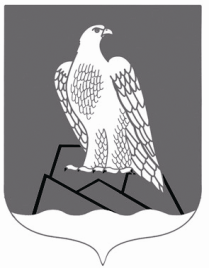 АДМИНИСТРАЦИЯСЕЛЬСКОГО ПОСЕЛЕНИЯИнзерский СЕЛЬСОВЕТ Муниципального района Белорецкий район РЕСПУБЛИКИ БАШКОРТОСТАН453560, РБ, Белорецкий район, с.Инзер, ул.Котовского, 2а№п/пДолжность, фамилия, имя, отчество121.Председатель  группы (комиссии) по приему, размещению и учету  –глава сельского поселения Инзерский сельсовет муниципального района Белорецкий район РБ –  Г.Г.Муфтахетдинов2.Заместитель группы (комиссии) по приему, размещению и учету  -зам. главы Администрации сельского поселения Инзерский сельовет – А.А.Азаматов3.Секретарь  приёмной эвакуационной комиссии – управляющий делами администрации сельского поселения Инзеркий ельсовет   муниципального района Белорецкий район РБ  -  Л.Р.ЮлдашеваЧлены комиссииЧлены комиссии3.Вр.и.о.директора МУП Инзеркое ПУЖКХ – Т.Н.Огнева4.Директор МОБУ СОШ №  с.Инзер – М.С.Хайбуллина.(по согласованию)5.Заведующий ГБУЗ РБ БЦРКБ Инзерская участковая больница – З.М.Суфянов (по согласованию)6.Директор МОБУ СОШ № 2 с.Инзер  - Р.Н.Идрисов (по согласованию)7.Директор МОБУ СОШ № 3 с.Инзер – Т.В.Маркелова (по согласованию) Выписка из решения главы администрации  района о создании ПЭП; Состав ПЭП и схема оповещения; Функциональные обязанности л/с ПЭП;  Журнал полученных и отданных   распоряжений План прибытия эваконаселения (выписка из плана); План размещения. Журнал учета прибывающего населения. Схема-график подачи транспорта на ПЭП(при необходимости); Решение главы администрации  на размещение  эвакуированных  согласно ордерам; Журнал отправки населения.№п/пДолжность, фамилия, имя, отчество121.Начальник  группы  управления  – Директор ФОК «Олимп» М.А.Селихов (по согласованию)Секретарь  группы управления –  специалист 1 категории администрации сельского поселения Инзерский сельсовет   муниципального района Белорецкий район РБ  -  В.А.Лоханова2.Начальник группы встречи, приема и размещения- Начальник ПЧ с.Инзер ГКУ ППС РБ – Р.Р.Хисматуллин (по согласованию) Помощники:  специалист 1 категории по ВУС-Р.М.Галина;                        контролер пропускного пункта-   учитель ОБЖ,  МОБУ СОШ №1 – В.М.Камалетдинов (по согласованию)3.Начальник группы учета и регистрации- Начальник ДРСУ Инзерского участка, депутат – А.В.Акатьев (по согласованию)Регистраторы:  Специалист 2 категории администрации сельского поселения Инзерский сельсовет МР Белорецкий район РБ – А.Б.СафуановаСпециалист 1 категории администрации сельского поселения Инзерский сельсовет МР Белорецкий район РБ – О.В.Павлова4.Начальник группы  отправки и сопровождения-депутат Совета сельского поселения Инзерский сельсовет-З.М.ХадиятовПомощники:  депутат Совета сельского поселения Инзерский сельсовет -  Н.П.Лапенков (по согласованию)                     Депутат Совета сельского поселения Инзерский сельсовет-  Ш.Н.Саматов  Врач – терапевт – Р.З.Самсутдинов5.Охрана общественного порядка: Начальник Инзерского отделения полиции А.Ф.Файрузов;Участковый уполномоченный Я.Ф.Тухватуллин6.Мед.пункт:  Врач терапевт – Р.З.Самсутдинов                     Хирургическая медсестра-Т.Ю.Аносова                      Процедурная медсестра – А.Х.Баязитова                7.Представитель объектовой эвакокомиссии